~ Keolu Elementary ~ Academic Plan SY 2021 - 2022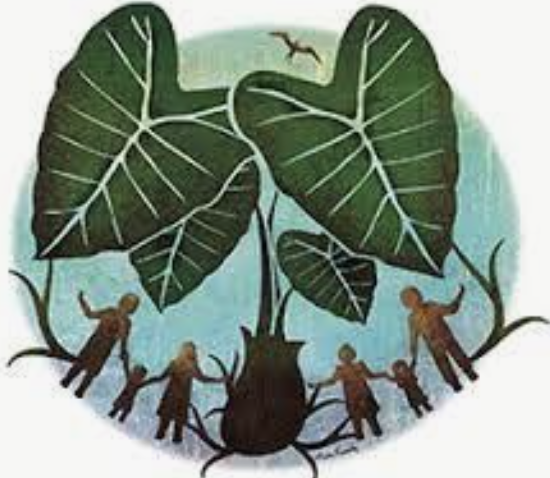 Academic Plan SY 2021-2022Draft#1April 1, 2021Keolu Elementary, 1416 Keolu Drive, Kailua, HI 96734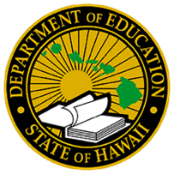 808.266.7818http://keoluelementary.com/              Academic Plan, School Year 2021- 2022School: Developing a collaborative Academic Plan framed by the HIDOE Learning Organization is the foundation for a forward focused Academic Plan. An effective Academic Plan utilizes existing school resources to improve and/or introduce new ideas that accelerate the school community’s knowledge about ending achievement gaps and providing equitable services for all students. A forward focused Academic Plan clearly describes a school’s Theory of Action that incorporates the following:  1) analyzing data to explain achievement gaps; 2) incorporating measurable outcomes that inform a school how to close an achievement gap; and 3) applying contextual and community measurements and assessments.  Starting from a comprehensive needs assessment, schools design measurable outcomes from the study of organizational, instructional, and student support systems. The measurable outcomes are implemented and improved through Plan, Do, Check, Act (PDCA) cycles and systemized by leading indicators. HIDOE Learning Organization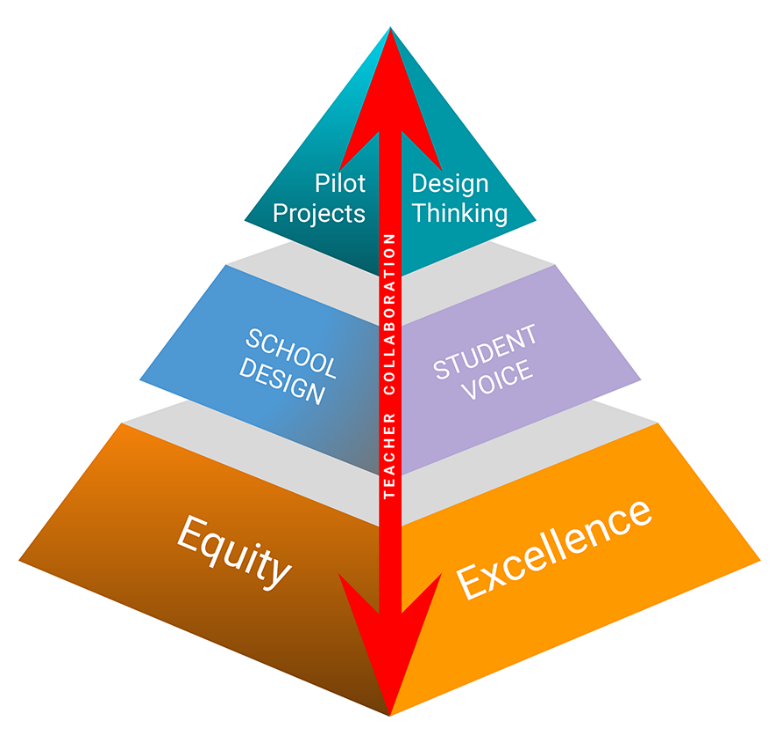 Pipeline of Emerging Ideas: To prepare for emerging trends, advancements and changes that impact education, 
ideas are tried and vetted by our schools and teams, some will advance to support the core. The Pipeline of Emerging Ideas is linked to the HIDOE 2020-30 Strategic Plan (page 5).Innovation in Support of the Core: New strategies and systems for delivering teaching and learning. High-Impact strategies: School Design, Teacher Collaboration, Student Voice. The Academic Plan incorporates School Design and Student Voice for Innovation in Support of the Core (pages 3-4). Teaching & Learning Core: Focus: equity and excellence in core curriculum and supports. The Academic Plan is structured by the HIDOE Learning Organization, and it is founded on the Teaching & Learning Core (page 2). Goal 1:  Improve Learning Environment to Support the Whole Child                                                          School  Data: Panorama Results  fall 2020     Panorama Site       SEL SURVEY    CNA    GLO'sGoal 2: Improve Teacher EfficacySchool Data:  WASC Priorities    CNAGoal 3: Improve Student LearningSchool Data: Academic Performance Summary     EL WIDA SCORES   CURRENT BAS data   CNAAcademic Review Team TemplatePrincipal: Gay Kong        Date: April 1, 2021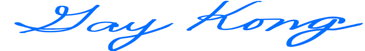 Complex Area Superintendent: Lanelle HibbsComplex Area Superintendent’s signature and dateActionsGoalMonitoring our ProgressResources/Funding Sourcea.) Survey parents to gather information about: Strengths and gifts that they are willing to share with our students/school.Needs and barriers that prevent them fully engaging in their child’s education. Their preferred method of communication: email, text, website, phone call, hard copy notes. CNA: SQS section  By May of 2022A minimum of 20% Increase parent engagement and reciprocal communication as measured against the survey that was sent home in the month of August 2021.August, 2021: Send survey outSeptember, 2021: Parent Engagement committee: Reviews surveys and creates an action plan to increase:Parent engagementParent Reciprocal CommunicationMonitoring system to measure our growth. October – May, 2021: Implement family engagement activities (at least 3 per year)Funding Source: Title One-PCNC (PPE NID)- Website Coordinator (PTT)- Teacher planning time for events    (PTT pay)-Materials/Supplies/ -Equipment/Digital Programs for school-wide events and digital  connectivity with parents. b.) Strengthen students as “self-directed” learners by incorporating formative assessment practices across all content areas. CNA: GLO'sIncrease by 10% of students who recieve an “Always” or “Usually” for component of Self-Directed Learners.The following data will be monitored for continued improvement: Lessons on self-control Student self-assessment of learning behavior.General Learner OutcomesFunding Source: WSF-Counselor Funding Source: Title OneSocial Story BooksPanorama Playbookc. Utilize our current structures and practices to implement a multi-tiered system that identify struggling students early so that they may receive assistance quickly.  Eliminate special education referrals for students in grades 3-6*. *students who have been at our school for 2 or more years.Documentation of student team meetings that collaboratively develop a plan of action to support struggling students. Funding Source: Title One- Subs for teacher meeting time.- PPE/PTT for instructional support- Reading Intervention ProgramActionsGoalMonitoring our ProgressResources/Funding Sourcea.) Continue the implementation of       the cycle of Professional Teaching       and Learning framework.       CNA pg. 20All teachers are implementing the Powerful Instructional Practice (PIP) as measured by walk-thru data.Documentation of the following: Professional DevelopmentProfessional ReadingPeer ObservationsCollaboration OpportunitiesFunding Source: Title One-PTT and Sub pay for ILT planning.Teacher planningProfessional Development -Stipends for PD-Professional Literature-Digital Programs-Supplies/Materials/Equipment needed to implement:Cycle of Prof. learning.Curriculum MapsCore CurriculumFunding Source: District Funds-District Educational Specialist to provide PD in development of curriculum maps & implementation of PIP.b.) Develop curriculum maps and                        guides for Math and Science. Revisit our ELA maps for clarification and possible revisions. WASC PrioritiesAll teachers will have developed curriculum maps for 3 /4 core content areas by the end of SY 21-22: ELA, Math and Science. Documented Curriculum Maps and guides:End of Q1: Review of ELA Maps developed in SY 1920End of S1: MathEnd of S2: Science. Funding Source: Title One-PTT and Sub pay for ILT planning.Teacher planningProfessional Development -Stipends for PD-Professional Literature-Digital Programs-Supplies/Materials/Equipment needed to implement:Cycle of Prof. learning.Curriculum MapsCore CurriculumFunding Source: District Funds-District Educational Specialist to provide PD in development of curriculum maps & implementation of PIP.c.) Provide training in the development of curriculum maps and guides.WASC Priorities Professional development provided for the development of all core curriculum maps and guides. Documented training provided by district educational specialist:End of S1: Math End of S2: Science.Funding Source: Title One-PTT and Sub pay for ILT planning.Teacher planningProfessional Development -Stipends for PD-Professional Literature-Digital Programs-Supplies/Materials/Equipment needed to implement:Cycle of Prof. learning.Curriculum MapsCore CurriculumFunding Source: District Funds-District Educational Specialist to provide PD in development of curriculum maps & implementation of PIP.ActionsGoalMonitoring our ProgressResources/Funding Sourcea.) Continue implementing the workshop framework and the Lucy Calkins Units of Study.1.) SBA measures for ELA and Math   -Whole School: Increase proficiency by     20% in Math and ELA. 2.) MGP for Math & ELA       - Economically Disadvantaged: 5% increase          in students who receive a 50 or above MGP            score. (Goal: Math 55% /ELA 62%)      - Sped Students: At least 50% of the students         have a MGP score of 50 or greater. 3.)  Wida Measures   -Increase of 10% of EL students    who make an increase in their overall score by    1 level (goal 53%) *Identified Sub Groups: EL, SPED,  Economically Disadvantaged1.) Walk thru data reflects:      -Students working on their       individualized level     -Collaborative conversations     -Conferencing     -Independent reading practices 2.) The following data will be monitored for continued improvement:    -BAS & iReady growth for all     students and identified sub     groups*.     -GOLD assessment data for PS &      PK.   - Report card dataFunding Source: Title One-Consumable Books-Materials/Supplies/Equipment to implement Common Core Standards. (xerox costs, laminating material, paper, stickies, etc.)-Literature Books-Digital Programs-PPT/PTT/PPE to:support instructionmanage websitemanage digital devices, programs, and installation of operating systems. b.) Provide access to a wide range of high quality literature* that meets the needs of beginning readers, as well as pique the interest’of our adolescent and reluctant readers.  1.) SBA measures for ELA and Math   -Whole School: Increase proficiency by     20% in Math and ELA. 2.) MGP for Math & ELA       - Economically Disadvantaged: 5% increase          in students who receive a 50 or above MGP            score. (Goal: Math 55% /ELA 62%)      - Sped Students: At least 50% of the students         have a MGP score of 50 or greater. 3.)  Wida Measures   -Increase of 10% of EL students    who make an increase in their overall score by    1 level (goal 53%) *Identified Sub Groups: EL, SPED,  Economically Disadvantaged1.) Walk thru data reflects:      -Students working on their       individualized level     -Collaborative conversations     -Conferencing     -Independent reading practices 2.) The following data will be monitored for continued improvement:    -BAS & iReady growth for all     students and identified sub     groups*.     -GOLD assessment data for PS &      PK.   - Report card dataFunding Source: Title One-Consumable Books-Materials/Supplies/Equipment to implement Common Core Standards. (xerox costs, laminating material, paper, stickies, etc.)-Literature Books-Digital Programs-PPT/PTT/PPE to:support instructionmanage websitemanage digital devices, programs, and installation of operating systems. c.) Implement formative assessment practices that personalize learning and inform students of their progress in attainment towards grade level CCSS.1.) SBA measures for ELA and Math   -Whole School: Increase proficiency by     20% in Math and ELA. 2.) MGP for Math & ELA       - Economically Disadvantaged: 5% increase          in students who receive a 50 or above MGP            score. (Goal: Math 55% /ELA 62%)      - Sped Students: At least 50% of the students         have a MGP score of 50 or greater. 3.)  Wida Measures   -Increase of 10% of EL students    who make an increase in their overall score by    1 level (goal 53%) *Identified Sub Groups: EL, SPED,  Economically Disadvantaged1.) Walk thru data reflects:      -Students working on their       individualized level     -Collaborative conversations     -Conferencing     -Independent reading practices 2.) The following data will be monitored for continued improvement:    -BAS & iReady growth for all     students and identified sub     groups*.     -GOLD assessment data for PS &      PK.   - Report card dataFunding Source: Title One-Consumable Books-Materials/Supplies/Equipment to implement Common Core Standards. (xerox costs, laminating material, paper, stickies, etc.)-Literature Books-Digital Programs-PPT/PTT/PPE to:support instructionmanage websitemanage digital devices, programs, and installation of operating systems. d.) Provide intentional and explicit instruction for all common core standards to close the learning gap. 1.) SBA measures for ELA and Math   -Whole School: Increase proficiency by     20% in Math and ELA. 2.) MGP for Math & ELA       - Economically Disadvantaged: 5% increase          in students who receive a 50 or above MGP            score. (Goal: Math 55% /ELA 62%)      - Sped Students: At least 50% of the students         have a MGP score of 50 or greater. 3.)  Wida Measures   -Increase of 10% of EL students    who make an increase in their overall score by    1 level (goal 53%) *Identified Sub Groups: EL, SPED,  Economically Disadvantaged1.) Walk thru data reflects:      -Students working on their       individualized level     -Collaborative conversations     -Conferencing     -Independent reading practices 2.) The following data will be monitored for continued improvement:    -BAS & iReady growth for all     students and identified sub     groups*.     -GOLD assessment data for PS &      PK.   - Report card dataFunding Source: Title One-Consumable Books-Materials/Supplies/Equipment to implement Common Core Standards. (xerox costs, laminating material, paper, stickies, etc.)-Literature Books-Digital Programs-PPT/PTT/PPE to:support instructionmanage websitemanage digital devices, programs, and installation of operating systems. e.) Incorporate developmentally appropriate practices for early learners and young adolescents. 1.) SBA measures for ELA and Math   -Whole School: Increase proficiency by     20% in Math and ELA. 2.) MGP for Math & ELA       - Economically Disadvantaged: 5% increase          in students who receive a 50 or above MGP            score. (Goal: Math 55% /ELA 62%)      - Sped Students: At least 50% of the students         have a MGP score of 50 or greater. 3.)  Wida Measures   -Increase of 10% of EL students    who make an increase in their overall score by    1 level (goal 53%) *Identified Sub Groups: EL, SPED,  Economically Disadvantaged1.) Walk thru data reflects:      -Students working on their       individualized level     -Collaborative conversations     -Conferencing     -Independent reading practices 2.) The following data will be monitored for continued improvement:    -BAS & iReady growth for all     students and identified sub     groups*.     -GOLD assessment data for PS &      PK.   - Report card dataFunding Source: Title One-Consumable Books-Materials/Supplies/Equipment to implement Common Core Standards. (xerox costs, laminating material, paper, stickies, etc.)-Literature Books-Digital Programs-PPT/PTT/PPE to:support instructionmanage websitemanage digital devices, programs, and installation of operating systems. f.) Infuse academic vocabulary in all content areas.1.) SBA measures for ELA and Math   -Whole School: Increase proficiency by     20% in Math and ELA. 2.) MGP for Math & ELA       - Economically Disadvantaged: 5% increase          in students who receive a 50 or above MGP            score. (Goal: Math 55% /ELA 62%)      - Sped Students: At least 50% of the students         have a MGP score of 50 or greater. 3.)  Wida Measures   -Increase of 10% of EL students    who make an increase in their overall score by    1 level (goal 53%) *Identified Sub Groups: EL, SPED,  Economically Disadvantaged1.) Walk thru data reflects:      -Students working on their       individualized level     -Collaborative conversations     -Conferencing     -Independent reading practices 2.) The following data will be monitored for continued improvement:    -BAS & iReady growth for all     students and identified sub     groups*.     -GOLD assessment data for PS &      PK.   - Report card dataFunding Source: Title One-Consumable Books-Materials/Supplies/Equipment to implement Common Core Standards. (xerox costs, laminating material, paper, stickies, etc.)-Literature Books-Digital Programs-PPT/PTT/PPE to:support instructionmanage websitemanage digital devices, programs, and installation of operating systems. G.) Explore reading intervention programs for our most struggling students.1.) SBA measures for ELA and Math   -Whole School: Increase proficiency by     20% in Math and ELA. 2.) MGP for Math & ELA       - Economically Disadvantaged: 5% increase          in students who receive a 50 or above MGP            score. (Goal: Math 55% /ELA 62%)      - Sped Students: At least 50% of the students         have a MGP score of 50 or greater. 3.)  Wida Measures   -Increase of 10% of EL students    who make an increase in their overall score by    1 level (goal 53%) *Identified Sub Groups: EL, SPED,  Economically Disadvantaged1.) Walk thru data reflects:      -Students working on their       individualized level     -Collaborative conversations     -Conferencing     -Independent reading practices 2.) The following data will be monitored for continued improvement:    -BAS & iReady growth for all     students and identified sub     groups*.     -GOLD assessment data for PS &      PK.   - Report card dataFunding Source: Title One-Consumable Books-Materials/Supplies/Equipment to implement Common Core Standards. (xerox costs, laminating material, paper, stickies, etc.)-Literature Books-Digital Programs-PPT/PTT/PPE to:support instructionmanage websitemanage digital devices, programs, and installation of operating systems. I.) IMPROVE LEARNING ENVIRONMENT TO SUPPORT THE WHOLE CHILD. I.) IMPROVE LEARNING ENVIRONMENT TO SUPPORT THE WHOLE CHILD. I.) IMPROVE LEARNING ENVIRONMENT TO SUPPORT THE WHOLE CHILD. I.) IMPROVE LEARNING ENVIRONMENT TO SUPPORT THE WHOLE CHILD. What is being monitoredEvidence CollectionNotesPerson(s) Responsible Family Engagement Reciprocal Communication Family Engagment Team: Reviews survey and creates an action plan to increase:Parent engagementParent Reciprocal CommunicationMonitoring system to measure impact of our actions. Family Engagement Team: PCNCCounselor1-2 teachersStudent Self Regulation SkillsSelf Directed Learner. Record GLO data for Semester 1 Review and discuss implications.Share Panorama Playbook activities/strategies for improving student self regulation and self directed learner. Student Learning Readiness TeamCounselorSSCLower grade teacherUpper grade teacherSped TeacherImplementation of MTSS Documentation of early interventions for struggling learners. SSCII.) IMPROVE TEACHER EFFICACYII.) IMPROVE TEACHER EFFICACYII.) IMPROVE TEACHER EFFICACYII.) IMPROVE TEACHER EFFICACYWhat is being monitoredEvidence CollectionNotesPerson(s) Responsible Cycle of professional teaching and learning. Documentation of one cycle that includes: Professional Learning using a mentor text. Teacher- teacher observations and feedbackTeacher Reflection of instructional practices.  ILTCompletion of curriculum maps for math and scienceDocumentation of:Professional LearningMath and science curriculum maps.ILTIII.) IMPROVE STUDENT LEARNINGIII.) IMPROVE STUDENT LEARNINGIII.) IMPROVE STUDENT LEARNINGIII.) IMPROVE STUDENT LEARNINGWhat is being monitoredEvidence CollectionNotesPerson(s) Responsible Workshop ModelWalk -Thru DataILTFormative Assessment PracticesWalk -Thru DataILTExplicit and Intentional instructionWalk -Thru DataILTAccess to wide range of literatureClassroom libraries  and school wide library contain wide range of reading material. Principal Infuse academic vocabulary Word charts that are co-created by students and teacher.  ILTExplore reading intervention programs.Documentation of teacher meetings for the purpose of reviewing, assessing, and selecting a reading intervention program. Principal 